Western Australia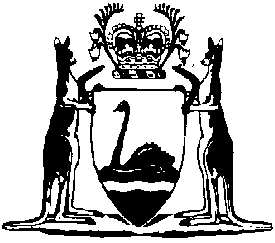 Fair Trading (Fitness Industry Interim Code) Regulations (No. 2) 2020Compare between:[27 Oct 2020, 00-a0-01] and [01 Jan 2021, 00-b0-00]Fair Trading Act 2010Fair Trading (Fitness Industry Interim Code) Regulations (No. 2) 20201.	Citation		These regulations are the Fair Trading (Fitness Industry Interim Code) Regulations (No. 2) 2020.2.	Commencement		These regulations come into operation as follows —	(a)	regulations 1 and 2 — on the day on which these regulations are published in the Gazette;	(b)	the rest of the regulations — on 1 January 2021.Schedule 1 has  intoNotesThis is a compilation of the Fair Trading (Fitness Industry Interim Code) Regulations (No. 2) 2020. For provisions that have come into operation see the compilation table. Compilation tableCitationPublishedCommencementFair Trading (Fitness Industry Interim Code) Regulations (No. 2) 2020SL 2020/210 27 Oct 202027 Oct 2020 (see r. 2(a))